ТОМСКАЯ ОБЛАСТЬТОМСКИЙ РАЙОНСОВЕТ ЗОНАЛЬНЕНСКОГО СЕЛЬСКОГО ПОСЕЛЕНИЯ	РЕШЕНИЕ №20п. Зональная станция					      «07» июля2020 г.3- очередное собрание V-ого созыва О внесении изменений и дополнений в 
Решение № 55 от 14.11.2019г.«Об утверждении бюджета Зональненского сельского поселенияна 2020-2022гг. во втором чтении»Рассмотрев проект о внесении изменений в решение Совета Зональненского сельского поселения от 14.11.2019г. №55 «Об утверждении бюджета Зональненского сельского поселения на 2020-2022гг. во втором чтении», разработанный  Администрацией Зональненского сельского поселения и представленный Главой Зональненского сельского поселения, в соответствии с Уставом муниципального образования «Зональненское сельское поселение», проведя процедуру открытого голосования,Совет Зональненского сельского поселения РЕШИЛ: Внести изменения и дополнения в Решение от 14.11.2019 г. №55 «Об утверждении бюджета Зональненского сельского поселения на 2020г. во втором чтении» согласно приложениям.2.	Опубликовать настоящее Решение в печатном издании «Информационный бюллетень Зональненского сельского поселения» и на официальном сайте муниципального образования «Зональненское сельское поселение» в информационно – телекоммуникационной сети «Интернет» http://www.admzsp.ru.Председатель Совета Зональненского			сельского поселения                            			Е.А.КоноваловаГлава поселения            (Глава Администрации)                                       				Е.А. КоноваловаПриложение 1 к Решению Совета Зональненского сельского поселения от 07.07.2020г. №20Пункт 1 решенияСовета Зональненского сельского поселения от 14 ноября 2019 года № 55  «О бюджете Зональненского сельского поселения на 2020-2022гг. во втором чтении»изложить в новой редакции:«Утвердить бюджет Зональненского сельского поселения на 2020-2022 год:по доходам:2020 год в сумме-  34002,6 тыс. руб.; 2021год- 31720,4тыс. руб.; 2022 год-32833,8тыс. руб.- по  расходам 2020 год в 43715,1 тыс. руб.; 2021год- 31720,4тыс. руб.;2022 год-32833,8тыс. руб.- дефицит 2020 год в 9712,5тыс. руб.; 2021год- 0тыс. руб.;2022 год-0тыс. руб.3.	Приложение 2 к Решению №55изложить в редакции согласно Приложению 2 к настоящему Решению.2.	Приложение 3 к Решению Совета Зональненского сельского поселения от 14 ноября 2019 года № 55  «Об утверждении бюджета Зональненского сельского поселения на 2020-2022гг. во втором чтении» изложить в редакции согласно приложению 3 к настоящему Решению.3.	Приложение 4 к Решению Совета Зональненского сельского поселения от 14 ноября 2019 года № 55  «Об утверждении бюджета Зональненского сельского поселения на 2020-2022гг. во втором чтении» изложить в редакции согласно приложению 2 к настоящему Решению.Приложение 2к решению Совета Зональненского сельского поселенияот «07»июля2020г. № 20«Приложение 2 к решению Совета Зональненского сельского поселенияот «14»ноября 2019г. №  55Перечень источников доходов, закрепленных за главными администраторами доходов местного бюджета на 2020,2021,2022 год* - в части доходов, зачисляемых в бюджет поселений**- Администраторами поступлений по группе доходов «2 00 00000 00-безвозмездные поступления» являются уполномоченные органы местного самоуправления Томского района, а также созданные ими бюджетные учреждения, являющиеся получателями указанных средств.»Приложение 2 к решениюСовета Зональненского сельского поселенияот «07»июля 2020г. № 20«Приложение 3 к решениюСовета Зональненского сельского поселенияот «14 »  ноября 2019г. №  55Распределение бюджетных ассигнований по разделам, подразделам, целевым статьям (группам и подгруппам) видов расходов классификации расходов бюджетов в ведомственной структуре расходов бюджета Зональненского сельского поселения на 2020-2022год(тыс.руб)»Приложение 3 к решениюСовета Зональненского сельского поселенияот «07» июля 2020г. №20«Приложение 4 к решениюСовета Зональненского сельского поселенияот « 14 »  ноября 2019г. №  55         Объем межбюджетных трансфертов бюджету Зональненского сельского поселения  из бюджета Томского района на 2020-2022 год»Код бюджетной классификации РФКод бюджетной классификации РФНаименование главного администратора доходов местного бюджета – органов местного самоуправления Томского района и муниципальных бюджетных учрежденийглавного администратора доходовдоходов местного бюджетаНаименование главного администратора доходов местного бюджета – органов местного самоуправления Томского района и муниципальных бюджетных учреждений123Управление Федерального казначейства по Томской области10010302230010000 110Доходы от уплаты акцизов на дизельное топливо, зачисляемые в консолидированные бюджеты субъектов Российской Федерации 10010302240010000 110Доходы от уплаты акцизов на моторные масла для дизельных и (или) карбюраторных (инжекторных) двигателей, зачисляемые в консолидированные бюджеты субъектов Российской Федерации10010302250010000 110Доходы от уплаты акцизов на автомобильный бензин, производимый на территории Российской Федерации, зачисляемый в консолидированные бюджетов субъекты Российской Федерации10010302260010000 110Доходы от уплаты акцизов на прямогонный бензин, производимый на территории Российской Федерации, зачисляемый в консолидированные бюджетов субъекты Российской ФедерацииФедеральная антимонопольная служба1611 16 33050 10 0000 140Денежные взыскания (штрафы) за нарушение законодательства Российской Федерации о размещении заказов на поставки  товаров, выполнение  работ, оказание услуг для нужд поселенийУправление Федеральной налоговой службы по Томской области1821 01 02000 01 0000 110Налог на доходы физических лиц 1821 03 02230 01 0000 110Доходы от уплаты акцизов на дизельное топливо, подлежащие распределению между бюджетами субъектов Российской Федерации и местными бюджетами с учетом установленных дифференцированных нормативов отчислений в местные бюджеты1821 03 02240 01 0000 110Доходы от уплаты акцизов на моторные масла для дизельных и (или) карбюраторных (инжекторных) двигателей, подлежащие распределению между бюджетами субъектов Российской Федерации и местными бюджетами с учетом установленных дифференцированных нормативов отчислений в местные бюджеты1821 03 02250 01 0000 110Доходы от уплаты акцизов на автомобильный бензин, подлежащие распределению между бюджетами субъектов Российской Федерации и местными бюджетами с учетом установленных дифференцированных нормативов отчислений в местные бюджеты1821 03 02260 01 0000 110Доходы от уплаты акцизов на прямогонный бензин, подлежащие распределению между бюджетами субъектов Российской Федерации и местными бюджетами с учетом установленных дифференцированных нормативов отчислений в местные бюджеты1821 05 02000 02 0000 110Единый налог на вмененный доход для отдельных видов деятельности 1821 05 03000 01 0000 110Единый сельскохозяйственный налог1821 06 01000 00 0000 110Налог на имущество физических лиц1821 06 06000 00 0000 110 Земельный налог1821 07 01020 01 0000 110Налог на добычу общераспространенных полезных ископаемых1821 08 03010 01 0000 110Государственная пошлина по делам, рассматриваемым в судах общей юрисдикции, мировыми судьями (за исключением Верховного Суда Российской Федерации) 1821 09 01030 05 0000 110Налог на прибыль организаций, зачислявшийся до 1 января 2005 года в местные бюджеты, мобилизуемый на территориях муниципальных районов 1821 09 03021 05 0000 110Платежи за добычу общераспространенных полезных ископаемых, мобилизуемые на территориях муниципальных районов 1821 09 04053 05 0000 110Земельный налог (по обязательствам, возникшим до 1 января 2006 года), мобилизуемый на межселенных территориях 1821 09 06020 02 0000 110Сбор на нужды образовательных учреждений, взимаемый с юридических лиц 1821 09 07000 00 0000 110Прочие налоги и сборы (по отмененным местным налогам и сборам)1821 16 03010 01 0000 140Денежные взыскания (штрафы) за нарушение законодательства о налогах и сборах, предусмотренные статьями 116, 117, 118, пунктами 1 и 2 статьи 120, статьями 125, 126, 128, 129, 129.1, 132, 133, 134, 135, 135.1 Налогового кодекса Российской ФедерацииАдминистрация Томского района90211 4 06013 10 0000 430Доходы от продажи земельных участков, государственная собственность на которые не разграничена и которые расположены в границах поселений90211 1 05013 10 0000 120Доходы, получаемые в виде арендной платы за  земельные участки, государственная стоимость на которые не разграничена и которые расположены в границах поселений, а также средства от продажи права на заключение договоров аренды указанных земельных участковАдминистрация Зональненского сельского поселения9331 11 07015 10 0000 120Доходы от перечисления части прибыли, остающейся после уплаты налогов и иных обязательных платежей муниципальных унитарных предприятий, созданных поселениями9331 11 09045 10 0000 120Прочие поступления от использования имущества, находящегося в собственности поселений (за исключением имущества муниципальных бюджетных и автономных учреждений, а также имущества муниципальных унитарных предприятий, в том числе казенных) – наём жилья9331 11 05025 10 0000 120Доходы, получаемые в виде арендной платы, а также средства от продажи права на заключение договоров аренды за земли, находящиеся в собственности сельских поселений (за исключением земельных участков муниципальных бюджетных и автономных учреждений)9331 11 05035 10 0001 120Доходы от сдачи в аренду имущества, находящегося в оперативном управлении органов управления поселений и созданных ими учреждений (за исключением имущества муниципальных бюджетных и автономных учреждений)9331 11 05035 10 0002 120Доходы от сдачи в аренду имущества ЖКХ, находящегося в оперативном управлении органов управления поселений и созданных ими учреждений (за исключением имущества муниципальных бюджетных и автономных учреждений)9331 11 05325 10 0000 120Плата по соглашениям об установлении сервитута, заключенным органами местного самоуправления сельских поселений, государственными или муниципальными предприятиями либо государственными или муниципальными учреждениями в отношении земельных участков, находящихся в собственности сельских поселений9331 14 02053 10 0000 410Доходы от реализации иного имущества, находящегося в собственности поселений (за исключением имущества муниципальных бюджетных и автономных учреждений, а также имущества муниципальных унитарных предприятий, в том числе казенных), в части реализации основных средств по указанному имуществу9331 14 02052 10 0000 410Доходы от реализации имущества, находящегося в оперативном управлении учреждений, находящихся в ведении органов управления поселений (за исключением имущества муниципальных бюджетных и автономных учреждений), в части реализации основных средств по указанному имуществу9331 14 02053 10 0000 440Доходы от реализации имущества, находящегося в оперативном управлении учреждений, находящихся в ведении органов управления поселений (за исключением имущества муниципальных бюджетных и автономных учреждений), в части реализации материальных запасов по указанному имуществу9331 14 02052 10 0000 440Доходы от реализации имущества, находящегося в оперативном управлении учреждений, находящихся в ведении органов управления поселений (за исключением имущества муниципальных бюджетных и автономных учреждений), в части реализации материальных запасов по указанному имуществу9331 14 06025 10 0000 430Доходы от продажи земельных участков, находящихся в собственности сельских поселений (за исключением земельных участков муниципальных бюджетных и автономных учреждений)9331 17 05050 10 0000 180Прочие неналоговые доходы  бюджетов поселений9332 00 00000 00 0000 000Безвозмездные поступления9333 03 01050 10 0000 151Безвозмездные поступления от бюджетов бюджетной системы учреждениям, находящихся в ведении органов власти поселений9333 03 02050 10 0000 180Прочие безвозмездные поступления учреждениям, находящимся в ведении органов власти поселений9331 17 01050 10 0000 180Невыясненные поступления, зачисляемые в бюджеты поселений9332 19 60010 10 0000 150Возврат прочих остатков субсидий, субвенций и иных межбюджетных трансфертов, имеющих целевое назначение, прошлых лет из бюджетов сельских поселений9331 16 10123 01 0101 140Доходы от денежных взысканий (штрафов), поступающие в счет погашения задолженности, образовавшейся до 1 января 2020 года, подлежащие зачислению в бюджет муниципального образования по нормативам, действовавшим в 2019 году (доходы бюджетов сельских поселений за исключением доходов, направляемых на формирование муниципального дорожного фонда, а также иных платежей в случае принятия решения финансовым органом муниципального образования о раздельном учете задолженности)9331 16 37040 05 0000 140Доходы в счет возмещения вреда, причиняемого транспортными средствами, осуществляющими перевозки тяжеловесных грузов, при движении по автомобильным дорогам общего пользования местного значения МО «Зональненское сельское поселение»9331 16 02020 02 0000 140Доходы в счет возмещения вреда, причиняемого транспортными средствами, осуществляющими перевозки тяжеловесных грузов, при движении по автомобильным дорогам общего пользования местного значения МО «Зональненское сельское поселение»9331 16  07010 10 0000 140Штрафы, неустойки, пени, уплаченные в случае просрочки исполнения поставщиком (подрядчиком, исполнителем) обязательств, предусмотренных муниципальным контрактом, заключенным муниципальным органом, казенным учреждением сельского поселения9331 16 07090 10 0000 140Иные штрафы, неустойки, пени, уплаченные в соответствии с законом или договором в случае неисполнения или ненадлежащего исполнения обязательств перед муниципальным органом, (муниципальным казенным учреждением) сельского поселения9331 16 10031 10 0000 140Возмещение ущерба при возникновении страховых случаев, когда выгодоприобретателями выступают получатели средств бюджета сельского поселенияУправление финансов администрации Томского района90511701050100000180Невыясненные поступления, зачисляемые в бюджет90520805000100000180Перечисления из бюджетов поселений (в бюджеты поселений) для осуществления возврата (зачета) излишне уплаченных или излишне взысканных сумм налогов, сборов и иных платежей ,а также сумм процентов за  несвоевременное осуществление такого возврата и процентов , начисленных на излишне взысканные суммы2.02.40014.10.0000.150  Межбюджетные трансферты, передаваемые бюджетам сельских поселений из бюджетов муниципальных районов на осуществление части полномочий по решению вопросов местного значения в соответствии с заключенными соглашениями2.07.05020.10.0000.150Поступления от денежных пожертвований, предоставляемых физическими лицами получателям средств бюджетов сельских поселений2.07.05030.10.0000.150Прочие безвозмездные поступления в бюджеты сельских поселений2.18.05010.10.0000.150Доходы бюджетов сельских поселений от возврата бюджетными учреждениями остатков субсидий прошлых лет2.19.60010.10.0000.150Возврат прочих остатков субсидий, субвенций и иных межбюджетных трансфертов, имеющих целевое назначение, прошлых лет из бюджетов сельских поселенийНаименование КВСРКФСРЦСРВРСумма в 2020 годуСумма в 2021 годуСумма в 2022 годуНаименование КВСРКФСРЦСРВРСумма в 2021 годуСумма в 2022 годуВ С Е Г О43715,131720,432833,8Администрация Зональненского сельского поселения93343715,131720,432833,8Общегосударственные вопросы93301009977,89440,89440,8Функционирование высшего должностного лица субъекта Российской Федерации и муниципального образования93301021165,11165,11165,1Функционирование высшего должностного лица субъекта Российской Федерации и муниципального образования93301021165,11165,11165,1Непрограммное направление расходов933010299000000001165,11165,11165,1Руководство и управление в сфере установленных функций органов государственной власти субъектов Российской Федерации  и органов местного самоуправления933010299001000001165,11165,11165,1Расходы на выплаты персоналу в целях обеспечения выполнения функций государственными (муниципальными) органами, казенными учреждениями, органами управления государственными внебюджетными фондами933010299001000001001165,11165,11165,1Расходы на выплаты персоналу государственных (муниципальных) органов933010299001000001201165,11165,11165,1Функционирование Правительства Российской Федерации, высших исполнительных органов государственной власти субъектов Российской Федерации, местных администраций93301047448,47348,57348,5Непрограммное направление расходов933010499000000007448,47348,57348,5Руководство и управление в сфере установленных функций органов государственной власти субъектов Российской Федерации  и органов местного самоуправления933010499001000007448,47348,57348,5Расходы на выплаты персоналу в целях обеспечения выполнения функций государственными (муниципальными) органами, казенными учреждениями, органами управления государственными внебюджетными фондами933010499001000001004634,94621,44621,4Расходы на выплаты персоналу государственных (муниципальных) органов933010499001000001204634,94621,44621,4Закупка товаров, работ и услуг для обеспечения государственных (муниципальных) нужд933010499001000002002775,12690,02690,0Иные закупки товаров, работ и услуг для обеспечения государственных (муниципальных) нужд933010499001000002402775,12690,02690,0Иные бюджетные ассигнования9330104990010000080038,537,137,1Уплата налогов, сборов и иных платежей9330104990010000085038,537,137,1Резервные фонды9330111200,0200,0200,0Непрограммное направление расходов93301119900000000200,0200,0200,0Резервные фонды местных администраций93301119900000700200,0200,0200,0Фонд непредвиденных расходов Администрации поселения93301119900000730100,0100,0100,0Иные бюджетные ассигнования93301119900000730800100,0100,0100,0Резервные средства93301119900000730870100,0100,0100,0Резервный фонд Администрации поселения по предупреждению и ликвидации чрезвычайных ситуаций и последствий стихийных бедствий93301119900000740100,0100,0100,0Иные бюджетные ассигнования93301119900000740800100,0100,0100,0Резервные средства93301119900000740870100,0100,0100,0Другие общегосударственные вопросы93301131164,3727,2727,2Непрограммное направление расходов933011399000000001164,3727,2727,2Выполнение других обязательств государства93301139900000120984,3727,2727,2Закупка товаров, работ и услуг для обеспечения государственных (муниципальных) нужд93301139900000120200619,6560,0560,0Иные закупки товаров, работ и услуг для государственных (муниципальных) нужд93301139900000120240619,6560,0560,0Иные бюджетные ассигнования93301139900000120800364,717,217,2Уплата налогов, сборов и иных платежей93301139900000120850364,717,217,2Расходы на обеспечение мероприятий по профилактике правонарушений93301139900000122180,0150,0150,0Закупка товаров, работ и услуг для обеспечения государственных (муниципальных) нужд93301139900000122200180,0150,0150,0Иные закупки товаров, работ и услуг для обеспечения государственных (муниципальных) нужд93301139900000122240180,0150,0150,0Национальная оборона9330200510,2514,4530,2Мобилизационная и вневойсковая подготовка9330203510,2514,4530,2Муниципальная программа "Эффективное управление муниципальными финансами 93302037300000000510,2514,4530,2Подпрограмма "Совершенствование межбюджетных отношений в Томском районе"93302037310000000510,2514,4530,2Основное мероприятие "Обеспечение осуществления в муниципальных образованиях Томского района передаваемых Российской Федерацией органам местного самоуправления полномочий по первичному воинскому учету на территориях, где отсутствуют военные комиссариаты"93302037310051180510,2514,4530,2Осуществление первичного воинского учета на территориях, где отсутствуют военные комиссариаты93302037318151180489,2489,2489,2Расходы на выплаты персоналу в целях обеспечения выполнения функций государственными (муниципальными) органами, казенными учреждениями, органами управления государственными внебюджетными фондами93302037318151180100489,2489,2489,2Расходы на выплаты персоналу государственных (муниципальных) органов93302037318151180120489,2489,2489,2Закупка товаров, работ и услуг для обеспечения государственных (муниципальных) нужд9330203731815118020021,025,241,0Иные закупки товаров, работ и услуг для обеспечения государственных (муниципальных) нужд9330203731815118024021,025,241,0Национальная безопасность и правоохранительная деятельность9330300180,0180,0180,0Защита населения и территории от чрезвычайных ситуаций природного и техногенного характера, гражданская оборона9330309180,0180,0180,0Непрограммное направление расходов93303099900000000180,0180,0180,0Мероприятия по предупреждению и ликвидации последствий чрезвычайных ситуаций и стихийных бедствий93303099900000200180,0180,0180,0Закупка товаров, работ и услуг для обеспечения государственных (муниципальных) нужд93303099900000200200180,0180,0180,0Иные закупки товаров, работ и услуг для обеспечения государственных (муниципальных) нужд93303099900000200240180,0180,0180,0Национальная экономика93304005732,02519,02746,0Дорожное хозяйство (дорожные фонды)93304094932,02019,02246,0Непрограммное направление расходов933040999000000004932,02019,02246,0Дорожное хозяйство933040999000004004794,32019,02246,0Содержание автомобильных дорог в границах населенных пунктов933040999000004113794,32019,02246,0Закупка товаров, работ и услуг для обеспечения государственных (муниципальных) нужд933040999000004112004794,32019,02246,0Иные закупки товаров, работ и услуг для обеспечения государственных (муниципальных) нужд933040999000004112404794,32019,02246,0«Софинансирование ремонта автомобильных дорог общего пользования местного значения в границах муниципальных районов»933040999000S0910137,70,00,0Закупка товаров, работ и услуг для обеспечения государственных (муниципальных) нужд933040999000S0910200137,70,00,0Иные закупки товаров, работ и услуг для обеспечения государственных (муниципальных) нужд933040999000S0910240137,70,00,0Другие вопросы в области национальной экономики9330412800,0500,0500,0Мероприятия в области строительства, архитектуры и градостроительства93304129900000421800,0500,0500,0Закупка товаров, работ и услуг для государственных (муниципальных) нужд93304129900000421200800,0500,0500,0Иные закупки товаров, работ и услуг для обеспечения государственных (муниципальных) нужд93304129900000421240800,0500,0500,0Жилищно-коммунальное хозяйство933050017186,012183,513054,1Поддержка жилищного хозяйства93105019900000000281,4281,4281,4Непрограмное направление расходов93105019900000000281,4281,4281,4Мероприятия в области жилищного хозяйства93105019900000510281,4281,4281,4Взносы на капитальный ремонт жилых и нежилых помещений в многоквартирных домах, находящихся в муниципальной собственности93105019900000511160,0160,0160,0Закупка товаров, работ и услуг для государственных (муниципальных) нужд93105019900000511200160,0160,0160,0Иные закупки товаров, работ и услуг для обеспечения государственных (муниципальных) нужд93105019900000511240160,0160,0160,0Прочие мероприятия в области жилищного хозяйства93305019900000512121,4121,4121,4Закупка товаров, работ и услуг для обеспечения государственных (муниципальных) нужд9330501990000051220075,075,075,0Иные закупки товаров, работ и услуг для обеспечения государственных (муниципальных) нужд9330501990000051224075,075,075,0Иные бюджетные ассигнования9330501990000051280046,446,446,4Уплата налогов, сборов и иных платежей9330501990000051285046,446,446,4Коммунальное хозяйство93305022193,1680,6680,6Непрограммное направление расходов933050299000000002193,1680,6680,6Мероприятия в области коммунального хозяйства933050299000005202193,1680,6680,6Капитальный ремонт (ремонт) объектов коммунального хозяйства93305029900000521500,0500,0500,0Закупка товаров, работ и услуг для обеспечения государственных (муниципальных) нужд93305029900000521200500,0500,0500,0Иные закупки товаров, работ и услуг для обеспечения государственных (муниципальных) нужд93305029900000521240500,0500,0500,0Прочие мероприятия в области жилищного хозяйства933050299000005221693,1180,6180,6Закупка товаров, работ и услуг для обеспечения государственных (муниципальных) нужд933050299000005222001693,1130,0130,0Иные закупки товаров, работ и услуг для обеспечения государственных (муниципальных) нужд933050299000005222401693,1130,0130,0Прочие мероприятия в области коммунального хозяйства9330502990000052250,650,650,6Иные бюджетные ассигнования9330502990000052280050,650,650,6Уплата налогов, сборов и иных платежей9330502990000052285050,650,650,6Благоустройство933050314626,911221,512092,1Непрограммное направление расходов9330503990000000014626,911221,512092,1Благоустройство9330503990000053014626,911221,512092,1Уличное освещение 933050399000005317885,88816,78816,8Закупка товаров, работ и услуг для обеспечения государственных (муниципальных) нужд933050399000005312007883,88814,78814,8Иные закупки товаров, работ и услуг для обеспечения государственных (муниципальных) нужд933050399000005312407883,88814,78814,8Иные бюджетные ассигнования933050399000005318002,02,02,0Уплата налогов, сборов и иных платежей933050399000005318502,02,02,0Организация и содержание мест захоронения93305039900000533700,0200,0200,0Закупка товаров, работ и услуг для обеспечения государственных (муниципальных) нужд93305039900000533200700,0200,0200,0Иные закупки товаров, работ и услуг для обеспечения государственных (муниципальных) нужд93305039900000533240700,0200,0200,0Прочие мероприятия по благоустройству933050399000005346041,12204,83075,3Закупка товаров, работ и услуг для обеспечения государственных (муниципальных) нужд933050399000005342006041,12204,83075,3Иные закупки товаров, работ и услуг для обеспечения государственных (муниципальных) нужд933050399000005342406041,12204,83075,3Культура и кинематография93308006615,23864,23864,2Культура93308016615,23864,23864,2Непрограммное направление расходов93308016615,23864,23864,2Учреждения культуры и мероприятия в сфере культуры933080199000008004378,23727,23727,2Расходы на обеспечение деятельности сельских домов культуры933080199000008104378,23727,23727,2Предоставление субсидий бюджетным, автономным учреждениям и иным некоммерческим организациям933080199000008106004378,23727,23727,2Субсидии бюджетным учреждениям 933080199000008106104378,23727,23727,2Предоставление субсидий бюджетным, автономным учреждениям и иным некоммерческим организациям93308017618140660600137,0137,0137,0Субсидии бюджетным учреждениям 93308017618140660610137,0137,0137,0Муниципальная программа "Социальное развитие Томского района на 2016-2020 годы"933080176000000002100,00,00,0Подпрограмма "Развитие культуры, искусства и туризма на территории муниципального образования "Томский район"933080176100000002100,00,00,0Основное мероприятие "Развитие профессионального искусства и народного творчества"933080176181000002100,00,00,0Предоставление субсидий бюджетным, автономным учреждениям и иным некоммерческим организациям933080176181406506002100,00,00,0Субсидии бюджетным учреждениям 933080176181406506102100,00,00,0Социальная политика93310002467,02411,02411,0Социальное обеспечение населения9331003200,0200,0200,0Непрограммное направление расходов93310039900000000100,0100,0100,0Оказание помощи в ремонте и (или) переустройстве жилых помещений граждан, не состоящих на учете в качестве нуждающихся в улучшении жилищных условий и не реализовавших свое право на улучшение жилищных условий за счет средств федерального и областного бюджетов в 2009 и последующих годах, из числа: участников и инвалидов Великой Отечественной войны 1941-1945 годов; тружеников тыла военных лет; лиц, награжденных знаком "Жителю блокадного Ленинграда"; бывших несовершеннолетних узников концлагерей, вдов погибших участников Великой Отечественной войны  1941-1945 годов, не вступивших в повторный брак93310037638240710100,0100,0100,0Социальное обеспечение и иные выплаты населению93310037638240710300100,0100,0100,0Иные выплаты населению93310037638240710320100,0100,0100,0Непрограммное направление расходов93310039900000000100,0100,0100,0Софинансирование на оказание помощи в ремонте и (или) переустройстве жилых помещений 933100399000S0710100,0100,0100,0Социальное обеспечение и иные выплаты 933100399000S0710300100,0100,0100,0Иные выплаты населению933100399000S0710320100,0100,0100,0Охрана семьи и детства93310042211,02211,02211,0Муниципальная программа "Социальное развитие Томского района на 2016-2020 годы"933100476000000002211,02211,02211,0Подпрограмма "Социальная защита населения Томского района"933100476300000002211,02211,02211,0Основное мероприятие "Предоставление жилых помещений детям-сиротам и детям, оставшимся без попечения родителей, лицам из их числа по договорам найма специализированных жилых помещений"933100476381000002211,02211,02211,0Предоставление жилых помещений детям-сиротам и детям, оставшимся без попечения родителей, лицам из их числа по договорам найма специализированных жилых помещений933100476381408202211,02211,02211,0Капитальные вложения в объекты государственной (муниципальной) собственности933100476381408204002211,02211,02211,0Бюджетные инвестиции на приобретение объектов недвижимого имущества в государственную (муниципальную) собственность933100476381408204102211,02211,02211,0Другие вопросы в области социальной политики933100656,00,00,0Муниципальная программа "Социальное развитие Томского района на 2016-2020 годы"9331006760000000056,00,00,0Подпрограмма "Социальная защита населения Томского района"9331006763000000056,00,00,0Основное мероприятие"Повышение качества жизни граждан старшего поколения Томского района"9331006763840000056,00,00,0Закупка товаров, работ и услуг для обеспечения государственных (муниципальных) нужд9331006763840000020056,00,00,0Иные закупки товаров, работ и услуг для обеспечения государственных (муниципальных) нужд9331006763840000024056,00,00,0Физическая культура и спорт9331100751,8561,8561,8Физическая культура9331101401,8271,8271,8Непрограммное направление расходов9331101401,8271,8271,8Обеспечение условий для развития физической культуры и массового спорта9331101762P540008386,8256,8256,8Предоставление субсидий бюджетным, автономным учреждениям и иным некоммерческим организациям9331101762P540008600386,8256,8256,8Субсидии бюджетным учреждениям 9331101762P540008610386,8256,8256,8Софинансирование  на обеспечение условий для развития физической культуры и массового спорта9331101990P5S000815,015,015,0Предоставление субсидий бюджетным, автономным учреждениям и иным некоммерческим организациям9331101990P5S000860015,015,015,0Субсидии бюджетным учреждениям 9331101990P5S000861015,015,015,0Массовый спорт9331102350,0290,0290,0Непрограммное направление расходов93311029900000000350,0290,0290,0Физкультурно-оздоровительная работа и спортивные мероприятия93311029900000900350,0290,0290,0Мероприятия в области спорта и физической культуры93311029900000910350,0290,0290,0Закупка товаров, работ и услуг для обеспечения государственных (муниципальных) нужд93311029900000910200350,0290,0290,0Иные закупки товаров, работ и услуг для обеспечения государственных (муниципальных) нужд93311029900000910240350,0290,0290,0Межбюджетные трансферты бюджетам субъектов Российской федерации и муниципальных образований общего характера9331400379,745,745,7Прочие межбюджетные трансферты бюджетам субъектов Российской Федерации и муниципальных образований общего характера9331403379,745,745,7Непрограммное направление расходов93314039900000000379,745,745,7Прочие межбюджетные трансферты общего характера9331403990000060065,745,745,7Межбюджетные трансферты бюджетам муниципальных районов из бюджетов поселений на осуществление части полномочий, исполняемым Управлением ЖКХ9331403990000061045,745,745,7Межбюджетные трансферты9331403990000061050045,745,745,7Иные межбюджетные трансферты9331403990000061054045,745,745,7Межбюджетные трансферты бюджетам муниципальных районов из бюджетов поселений на осуществление полномочий по определению поставщиков9331403990000062020,00,00,0Межбюджетные трансферты9331403990000062050020,00,00,0Иные межбюджетные трансферты9331403990000062054020,00,00,0Межбюджетные трансферты бюджетам муниципальных районов из бюджетов поселений на осуществление полномочий по решению вопросов местного значения Поселения, в части организации благоустройства93314039900000527314,00,00,0Межбюджетные трансферты93314039900000527500314,00,00,0Иные межбюджетные трансферты93314039900000527540314,00,00,0Наименование показателейБюджет на 2020 годБюджет на 2021 годБюджет на 2022 год12Безвозмездные поступления от других бюджетов бюджетной системы Российской Федерации15411,112281,412342,6Дотация на выравнивание бюджетной обеспеченности сельских поселений 8831,69062,29107,6Межбюджетный трансферт на обеспечение условий для развития физической культуры и массового спорта386,8256,8256,8Межбюджетный трансферт на оплату труда руководителям и специалистам муниципальных учреждений культуры и искусства, в части выплаты надбавок и доплат к тарифной ставке (должностному окладу)137,0137,0137,0Межбюджетный трансферт на оказание помощи отдельным категориям граждан из числа ветеранов Великой отечественной войны и вдов участников войны в ремонте жилых помещений100,0100,0100,0Межбюджетный трансферт на покрытие расчетного финансового разрыва для уплаты налога на имущество347,500Субвенция на предоставление жилых помещений детям-сиротам и детям, оставшимся без попечения родителей, лицам из их числа по договорам найма специализированных жилых помещений2211,02211,02211,0Субвенции бюджетам сельских поселений на осуществление первичного воинского учета на территориях, где отсутствуют военные комиссариаты510,2514,4530,2Иной межбюджетный трансферт  на  достижение целевых  показателей по плану мероприятий ("дорожной карте")210000Иной межбюджетный трансферт на Повышение фонда оплаты труда работников, подпадающие под реализацию Указов Президента Российской Федерации651,000Межбюджетный трансферт на посадку деревьев5600,0Межбюджетный трансферт на  приобретение спортивного инвентаря и оборудования по итогам Спартакиады8000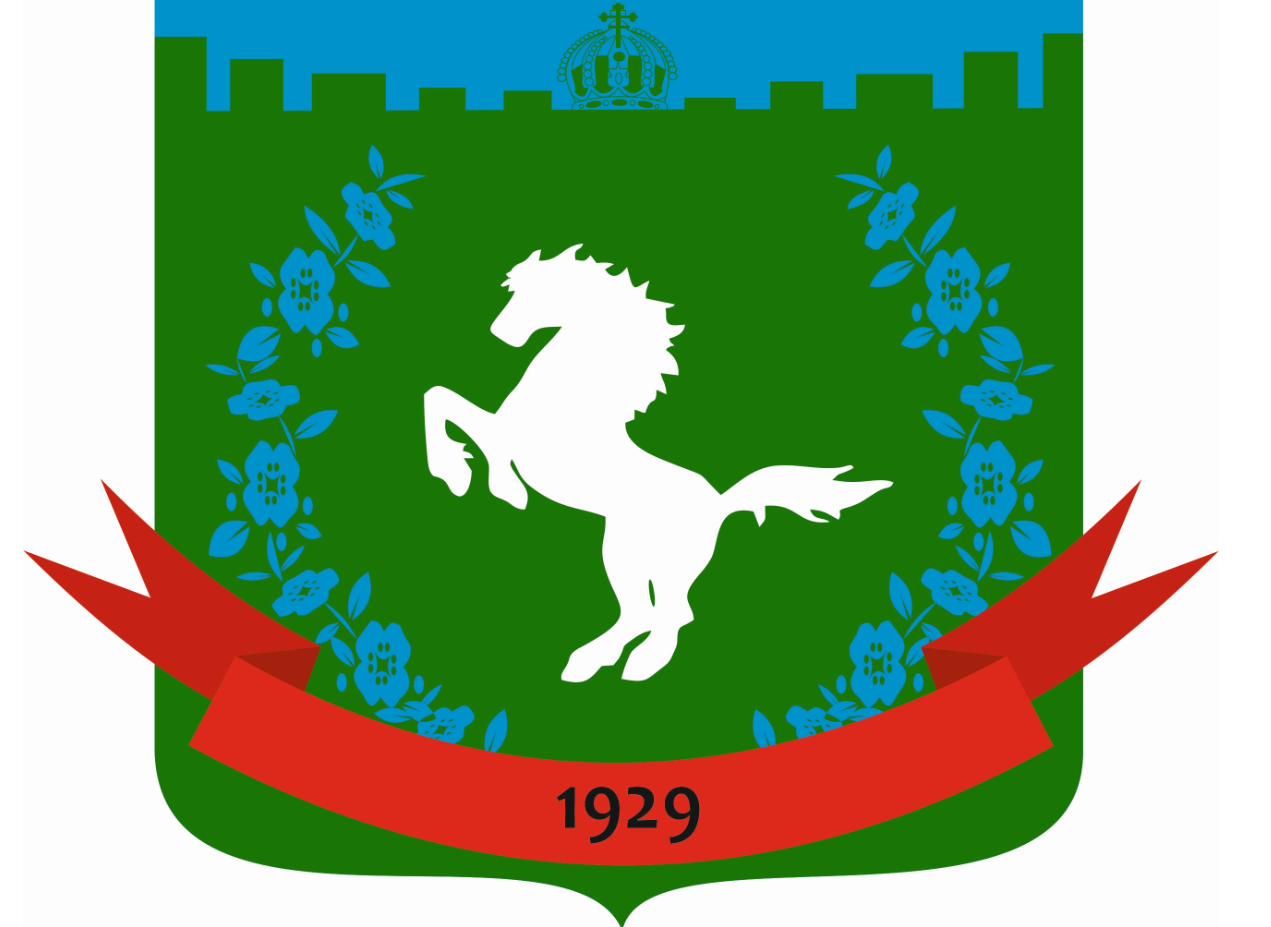 